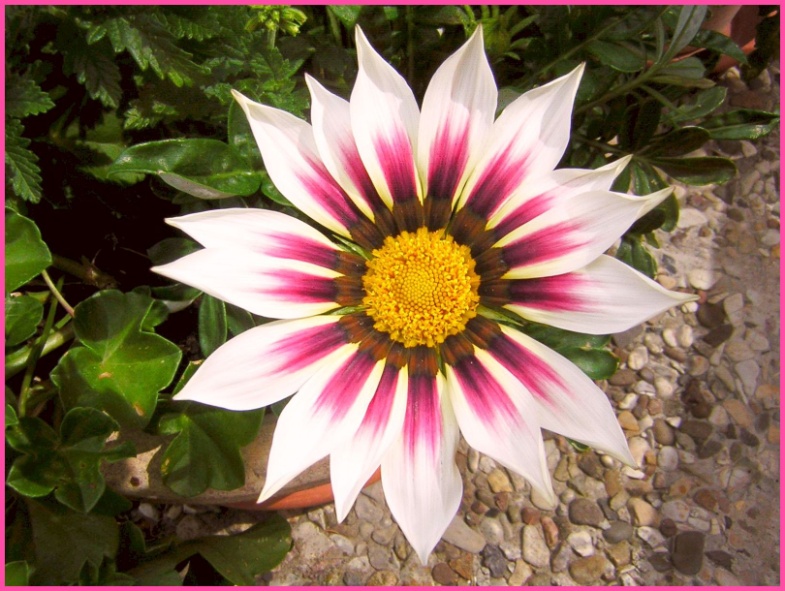 Colección de temas nº 1En cada colección de temas hay declaraciones divinas significativas, pistas y ejemplos, que provienen de mensajes ya publicados y que pueden ser útiles y provechosos para algunas personas conectadas con Dios de corazón para su expansión de conciencia y refinamiento del ser.Reunión informativa: Los extractos del mensaje de las gotas de amor de las revelaciones del espíritu de Dios sobre el anunciador contienen para la humanidad creyente en Dios una nueva imagen de Dios y de la creación que aún le es desconocida. Desde el punto de vista celestial son pequeñas piezas de rompecabezas con declaraciones profundas del gigantesco tesoro celestial del conocimiento, que contiene recuerdos de imágenes de todas las áreas celestiales de la vida. Esto se originó a partir de las valiosas experiencias, los conocimientos adquiridos y las habilidades maduradas de todos los seres de luz celestiales, que pudieron realizar con alegría y gratitud con su doble en su vida evolutiva. Desde el comienzo de la creación celestial hasta la actualidad, éstas han sido registradas en el gigantesco almacén del Sol Central Original celestial con declaraciones pictóricas y clasificadas en innumerables áreas celestiales de vida y temas. De este almacén, el Espíritu-Dios -también llamado por vosotros, los humanos, Deidad-Amor- extrae para los seres de luz puros el conocimiento integral para sus evoluciones progresivas, que les ofrece de corazón y también les administra eternamente con gratitud y alegría. De esta fuente inagotable y nunca menguante de conocimiento y sabiduría de la creación celestial provienen también los mensajes de gotas de amor divino. Muchas afirmaciones divinas eran desconocidas por los hombres hasta ahora y pueden ser especialmente valiosas para la ascensión celestial de un alma espiritualmente despierta de un hombre dispuesto a volver a casa. Por lo tanto, el espíritu de Dios recomienda tomar declaraciones significativas individuales de mensajes más largos y ofrecerlas en la versión corta como una colección de temas con un nuevo título a los lectores y oyentes de las gotas de amor.La breve instrucción fue transmitida al heraldo por el Espíritu de Dios a través de un ser celestial puro de luz, que había solicitado previamente para la recopilación de temas. Extractos de mensajes con los siguientes temas: Nunca te vuelvas violento a pesar de las situaciones de emergencia y las restricciones injustas de los derechos básicos. El miedo a la gente y sus posibles causas.* * *A pesar de la situación de emergencia y de las injustas restricciones de los derechos fundamentales nunca se vuelven violentos ...En verdad, vosotros, humanos de corazón, os enteráis cada día por los medios de comunicación de nuevas injusticias, que hunden a muchos humanos en una gran pobreza, penuria y amargura, porque los despiadados seres gobernantes de la tierra controlan así a los humanos aliados. Ahora te preguntarás: ¿qué consiguen con ello?Estos seres despiadados y dominantes están ya tan cubiertos de rasgos y comportamientos oscuros y egoístas que ya no saben lo que significa la justicia celestial y la igualdad de los seres. Desde el punto de vista de sus ansias de dominación no hay injusticia, porque su principio de vida sólo conoce el gobernar y el servir y éste es un estado de vida deseado y normal para su mundo creado, que les da placer, porque en asociación con los gobernantes mundanos pueden satisfacer todos sus deseos desviados. A excepción de su vida mejorada relacionada con la persona con líderes determinantes, suponen, ningún otro sistema de vida sería posible para las personas y las almas, por lo que no son conscientes de ninguna culpa cuando la gente tiene que sufrir debido a una forma de vida que restringe la libertad y es injusta. Llevan mucho tiempo viviendo en este engaño, sin que se pueda reconocer ningún mínimo cambio positivo en su naturaleza. Los siervos y subordinados de su mundo deben tener la menor voz posible y no reclamar el poder porque sospechan secretamente que, de lo contrario, existiría el peligro de que aquellos pudieran socavar su poder y reclamarlo ellos mismos. Si eso ocurriera, entonces existiría el peligro de que ellos mismos tuvieran que someterse a su poder y pudieran entonces ser utilizados por ellos como siervos o sirvientes. Eso sería concebible y posible en este mundo injusto y egoísta, por eso no se involucran y quieren impedir por todos los medios que la gente alcance más justicia y libertad. Un estado de vida oprimido e injusto ha conducido a los hombres en todos los tiempos terrenales a terribles conflictos y, al final, a menudo a una terrible y despiadada lucha por la liberación contra sus gobernantes hambrientos de poder. Esto no ha cambiado hasta el momento en aquellos países que se encuentran en una mala situación financiera y económica. Allí los más pobres viven en condiciones de vida inhumanas y su indecible dolor no termina hasta el presente terrenal porque son tratados como esclavos o leprosos por la clase social acomodada. Desde mi punto de vista celestial, es comprensible que las personas esclavizadas y explotadas deseen un modo de vida libre, justo y soportable, pero esto nunca debe imponerse fanáticamente por la fuerza. Las personas que participan en las luchas de liberación para escapar de la opresión y la esclavitud deben esperar infligir terribles sufrimientos a otros, posiblemente inocentes, o extinguir sus vidas humanas. Al hacerlo, cargan mucho sus almas porque su acción destructiva se dirige contra la vida celestial no violenta.Vosotros, hombres de buen corazón, si os tomáis en serio el retorno celestial, por favor, no intentéis nunca actuar con medios de violencia contra las regulaciones estatales injustas y no libres, aunque éstas os resulten muy difíciles de soportar. Nunca te vuelvas violento con los demás, porque si no ya no estás cerca de mí y eso es muy malo para tu alma que quiere volver a casa. A pesar de las injusticias exteriores y de la falta de libertad, reflexiona sobre la justicia celestial y la libertad del ser, por ejemplo, comportándote de forma cálida, justa y libre con los compañeros de trabajo, los familiares o con los amigos y conocidos. De este modo, viviréis las cualidades celestiales y os liberaréis gradualmente del impulso fanático de la libertad y la justicia, si es que aún estáis cargados con él. Sólo así te acercarás cada vez más a la vida celestial desde el interior, y yo apoyaré tus esfuerzos sinceros por vivir sin violencia con poderes adicionales a través de tu alma interior.No hay posibilidad de que las personas justas y amantes de la libertad en este mundo de engaños vivan sus cualidades celestiales en la gran masa de personas, porque la mayoría son de la caída y no están listos para vivir una calidad celestial de sus corazones. Así es en este mundo ilícito de la Caída, y debéis aceptarlo para poder vivir en paz, armonía y satisfacción, que son tan importantes para vuestro progreso espiritual. Como ya sabes por mí, los antiguos seres apóstatas han creado este mundo sólido opuesto para sí mismos sólo para cumplir su engaño, la destrucción de toda la Creación.Vosotros, retornados celestiales, no encontraréis en este mundo la posibilidad de escapar completamente de la red de injusticia y falta de libertad, pues los seres dominantes y sin criterio no lo permiten. Muchas personas de buen corazón con deseos de libertad y justicia lo han intentado durante miles de años y siempre han fracasado estrepitosamente. Por favor, no traten de cambiar este mundo para mejor, pues esto les ha costado a la mayoría de ustedes cantidades inmensas de fuerzas físicas del alma, que necesitan urgentemente para su desarrollo espiritual y su retorno celestial. Por lo tanto, hombres de corazón, tratad de vivir las cualidades celestiales del ser entre vosotros y pensad bien si queréis seguir preocupándoos mucho por la política mundial, porque ya sabéis por mí que este mundo no durará mucho más. En verdad, este mundo tiene sus propios principios de vida que no coinciden en nada con los celestiales, de lo contrario no habría en él más personas injustamente tratadas o pobres y esclavizadas. Quien vive en este mundo ilegítimo debe estar preparado para encontrar pautas de vida ajenas al cielo que nunca serán administradas ni apoyadas por mi espíritu celestial de amor. Aquellos seres que se han atrevido voluntariamente a encarnar en este mundo oscuro, despiadado e injusto, han aprendido de mí de antemano, cuando estaban alineados conmigo, los peligros que pueden encontrar en la vida humana. También sabían por mí que su encarnación no será un paseo agradable y que no se acostarán sobre fragantes pétalos de rosa. Sobre este hecho los seres del plan celestial de salvación sabían muy bien y sin embargo estaban dispuestos a encarnarse para trabajar desinteresadamente por la salvación de toda la creación. Mi espíritu de amor subraya y enfatiza esto especialmente, porque del gigantesco número de seres celestiales sólo unos pocos se han atrevido a encarnar en el más oscuro planeta de tortura cósmica, en el que el indescriptible sufrimiento de los hombres, las almas y la naturaleza no tiene fin. El audaz plan de Salvación para la salvación de la creación en esta tierra fue voluntaria y espontáneamente llevado a cabo por ellos por su cuidado sincero de todos los seres universales. Todos los seres celestiales estaban bien informados sobre el estado de angustia de la creación, por lo que los seres dispuestos a encarnar no necesitaban explicaciones grandiosas de mi parte y tampoco repetidas súplicas serias y enfáticas de mi corazón que penetraran en su conciencia, para que finalmente se decidieran por la salvación de la creación. No, ¡esto nunca ha pasado de mí! Mi espíritu de amor y también los seres celestiales están libres de un tipo de comportamiento ilícito convincente y prepotente, por eso un ser nunca es empujado a nada. Cada ser es libre en sus acciones y siempre es apoyado por mis instrucciones, también aquellos seres, que se han ofrecido para la acción muy peligrosa en caso de ser. Antes de que un ser del plan de salvación celestial se encarne en este mundo o en otros mundos materiales, recibe instrucciones e indicaciones de mi parte, de cómo debe comportarse en el planeta material, para que no viole las leyes celestiales. El mandamiento supremo es no perturbar la vida de los seres de un planeta de caída mediante apariciones públicas con enseñanzas y no interferir en su libertad, aunque entiendan su libertad de forma diferente a los seres celestiales. Desgraciadamente, muchos seres del plan celestial de salvación ignoraron estas reglas básicas de vida gratuitas y, por lo tanto, fracasaron estrepitosamente en sus intentos de imponer las formas de vida celestiales a los habitantes del planeta, porque pronto muchos seres oscuros y celestiales encarnados de la caída conspiraron contra ellos y utilizaron todos los medios para impedirlo. Por lo tanto, se resisten porque quieren seguir manteniendo su vida desviada de dominación y opresión de los demás porque, de lo contrario, tendrían que cambiar muchos de sus rasgos y comportamientos ilícitos, pero esto va muy en contra de ellos. Por eso los gobernantes dominantes de este mundo siempre procedieron con violencia contra los rebeldes e insurgentes que anhelaban desde dentro volver a vivir en un mundo justo y libre. Pero el compromiso público, valiente pero voluntarioso, de muchas personas de corazón conectadas con Dios (seres del plan de salvación) en los últimos milenios, pronto fracasó y la mayoría de ellos perdieron la vida de forma espantosa como resultado. Por eso les advertí ya antes de su encarnación, a través de los mensajeros celestiales de la luz, contra un enfoque de voluntad propia, como el de aparecer en público, queriendo instruir y convencer a la gente con sus conocimientos y su actitud diferente ante la vida, pero también contra la rebelión contra los gobernantes. Pero la mayoría de los seres del plan de salvación oyeron en el vestido humano los impulsos finos de advertencia fuera de mi corazón universal sobre su núcleo de la vida del alma y por lo tanto nada bueno pasó a ellos, como usted ya sabe fuera de su historia del tiempo.Yo, el espíritu universal del amor, también quiero que hoy vivas en un segundo plano y que nunca aparezcas personalmente en público, porque sólo así podré protegerte bien y protegerte de los ataques violentos de los seres oscuros terrestres. Sólo se ponen en marcha cuando su poder en el sistema mundial se ve amenazado a través de uno o varios hombres que piden cambios positivos de las circunstancias injustas de la vida. Esto no lo permiten - esto ya debería ser conocido por ti desde el pasado terrenal. Pero cuando los mensajeros de la luz celestial encarnados se mantienen en silencio en el fondo, entonces no ven ninguna razón para hacerles la vida difícil y tomar medidas contra ustedes. Pero si apareces en público, entonces te perseguirán y tomarán medidas contra ti con sus leyes mundanas o con otros medios. Cuando uno permanece en el fondo, como por ejemplo con la difusión de los mensajes celestiales a través de la red de ordenadores, entonces sólo se sienten abordados esos hombres conectados con Dios, que quieren seriamente madurar más espiritualmente y se toman en serio el retorno celestial - los demás no se interesarán por los mensajes profundos de mi espíritu de amor - entonces te dejan en paz. Por eso vosotros, los retornados celestiales, permanecéis en el fondo y esperáis el tiempo cósmico hasta que los seres profundamente caídos quieran abrirse voluntariamente y unirse al principio vital celestial. De lo contrario, no se puede llegar a ellos y estaría en contra de la ley celestial de la libertad cuando se les inste o incluso se les obligue a otro modo de vida, pero para el que todavía no están espiritualmente abiertos. Si has comprendido el significado profundo de mi lenguaje de amor celestial, entonces nunca querrás imponer tu visión de la vida a una persona que, o bien aún no lo entiende de momento, o bien no quiere aceptarlo. Por favor, piensa profundamente en el consejo de mi espíritu de amor. Tal vez sientas con mis consejos serios y de advertencia desde el interior que contiene un significado previsor y protector y quiere lo mejor para todas las personas y seres del otro lado que quieren volver a casa.A los hombres de buen corazón que se sienten fuertemente atraídos por mi espíritu de amor -de lo cual me alegro mucho- no necesito darles más pistas de la fuente de mi corazón celestial porque ellos sienten en sí mismos a través de su inmenso conocimiento espiritual y su realización todo lo demás para su vida terrenal independiente y autorresponsable. Pero los que todavía están vacilantes en la realización de las sentidas y nobles formas de vida celestiales que conocen, todavía necesitan muchas y extensas explicaciones de apoyo para poder captar hasta cierto punto el nuevo y profundo conocimiento del mensaje. Relaciono mi afirmación con personas intelectuales, muy cultas, a las que todavía les gusta convertirse en el centro de atención de los demás por sus conocimientos mundanos. Suelen asimilar mis mensajes sólo con el intelecto, por lo que no se les conmueve el corazón al leerlos. Pero esto sería muy importante, porque durante la lectura su alma interior podría encenderse para mirar el significado revelado no sólo desde lo mundano, sino desde una visión espiritual más elevada. Mi lenguaje celestial de la luz fue siempre simple, directo y sincero a través de heraldos celestiales maduros y verdaderos, y no contenía ninguna forma artificial de hablar, como la gente educada utiliza. Es decir, las personas educadas se comunican principalmente desde la mente, sin incluir la cordialidad. Estas personas de fe, por supuesto, tienen una gran dificultad para aceptar mi lenguaje sencillo, porque su vocabulario está repleto de expresiones de palabras elevadas, que, sin embargo, son difíciles de entender para una persona sencilla e inculta. A los intelectuales les digo lo siguiente: Nunca obtendrán un lenguaje de mensajes de mi fuente de corazón celestial, que se adapte a su intelecto entrenado, porque sólo puedo comunicarme a través de tales heraldos, que están libres del intelecto educado y han dirigido completamente su alma-corazón a mi lenguaje de luz de corazón, pero no al tesoro de lenguaje de corazón-frío de los hombres intelectuales. Todavía me gustaría decir algo a los hombres de intelecto fuerte para que reconsideren su actitud hacia la vida: Si no se esfuerzan por cambiar en la dirección de un hombre de corazón y de sentimiento sensible, entonces ya no podrán hacer ningún progreso espiritual significativo en su tiempo terrenal. También pronto volverán a rechazar mi sencillo lenguaje de luz celestial en los mensajes, porque su intelecto se resiste mucho a leerlo. Sólo progresarán espiritualmente aquellos hombres que hayan reconocido la resonancia positiva que un lenguaje sencillo y cordial provoca en su conciencia anímica-humana. Sólo así el hombre se vuelve sensible y receptivo a las altas vibraciones de la luz. Un hombre así se resiste al lenguaje exagerado y artificial de algunos hombres, porque a su pesar no puede percibir en él ni una sola vibración del corazón. Tales personas son capaces de comprender mis mensajes de amor de manera integral, desde un punto de vista espiritual más elevado, y también les será muy posible aplicar gradualmente mis recomendaciones para su ennoblecimiento. Serán un día hombres sensibles interiores de mi espíritu de amor, porque sólo estos necesita el mundo, para que a través de ellos mi espíritu de amor pueda llegar a los hombres que buscan espiritualmente. Cuando los buscadores espirituales hablan con estas personas sensibles y cordiales que se toman en serio el regreso al cielo y el ennoblecimiento de los seres, entonces sienten un inexplicable calor de corazón que irradia con ellos. Se sienten muy a gusto cerca de ellos, aunque son personas poco llamativas que no exhiben ninguna belleza exterior en este mundo y no tienen grandes aspiraciones en la vida, a diferencia de las personas ricas y respetadas en el mundo. Estas personas modestas viven en un segundo plano, pero su vida interiorizada contribuye a que muchas cosas de su entorno vital, inadvertidas para ellos, cambien hacia lo positivo. A través del resplandor interior de mi espíritu de amor, que fluye de su aura, trabajan imperceptiblemente en beneficio de las personas y de sus almas. Si pudieras mirar este trabajo de corazón en el fondo desde mi punto de vista celestial, entonces estarías muy asombrado y complacido por ello, porque a través de estas humildes y discretas personas piadosas se previene mucha destrucción y destrozo en este mundo cruel y oscuro. Los efectos positivos de su noble vida terrenal aún no los puedes imaginar hoy, porque tu conciencia humana no fue creada para ello. Sin embargo, un día, cuando te encuentres en los reinos del otro mundo y quieras conocerlo de mí, entonces podrás contemplar la gratificante resonancia de tu irradiación y entrega de corazón en su gran alcance y beneficio. Incluso si hoy no puedes ver todavía la resonancia positiva de tu vida de corazón, te diré algo hermoso como incentivo: Las energías de la oración que emanan de las personas interiores pueden, por ejemplo, hacer que estén disponibles para las personas de corazón y de ayuda cuando se apresuran a ayudar a las personas que están en peligro de sus vidas en condiciones exteriores peligrosas. Verdaderamente, ya a través de unas pocas chispas de luz de mi poder de amor fuera de su oración del corazón mucho positivo puede suceder en este mundo. Éstos suelen recoger a los mensajeros celestiales de la luz y los transmiten a los justos receptivos, dispuestos a ayudar a la gente, que tratan de salvar a las personas bajo riesgo de su vida o se ponen al lado de los enfermos y necesitados con gran cariño. Por eso, cada oración, que sale de tu corazón y hace vibrar más alto tu núcleo de vida del alma -por lo que las energías de mi corazón celestial del sol central original son atraídas y fluyen a través de ti- es un bálsamo para los hombres abiertos de corazón y de alma, no importa si vienen de la caída y ahora se esfuerzan por el retorno celestial o por el plan celestial de los seres de salvación que trabajan en la tierra. Si también los seres caídos destructivos en el momento cósmico no quieren aceptar mis energías celestiales a través de sus oraciones de corazón, esto no significa que sean en vano - no, no es así. Por favor, comprenda con visión de futuro la circunstancia terrenal que concierne a su oración del corazón: De usted nadie sabe si un alma, que está en el vestido humano, viene de la caída o una vez salió voluntariamente para la salvación de la creación y el retorno de los seres profundamente caídos del ser celestial, por lo tanto sería aconsejable entregarme su petición del corazón antes de su oración. Si esto ocurre, los seres celestiales transmitirán las energías que salen de ti a las personas por las que rezas. Pero sólo pueden llegar a ellos si su conciencia de alma-humana está abierta para mis energías bipolares celestiales, y si no, entonces por ejemplo las energías rechazadas se transfieren a las personas cordiales y serviciales -como ya te he descrito esto- y se utilizan para muchas otras posibilidades o van a las capas atmosféricas para su almacenamiento. ¿Ya te imaginas que tu gente interior es tan importante para la vida terrenal y cósmica?Se trata de un extracto del mensaje: "El impulso fanático por la libertad y la justicia tiene consecuencias trascendentales". *    *     *El miedo a la gente y sus posibles causasDebido a las constantes incorporaciones de seres que se han alejado del Ser celestial a un cuerpo humano y a la vida en la materia bruta, que contiene innumerables peligros para la vida humana, la mayoría de las personas están muy cargadas de miedo, pero que los seres celestiales no conocen porque siempre han vivido una vida sin miedo. Sin embargo, los seres humanos han recogido muchas vibraciones de miedo a través de situaciones que amenazan la vida o de accidentes graves en los que han perdido la vida de forma horrible, y estos miedos se han visto agravados por transmisiones genéticas ancestrales en su interior. Ahora se almacenan masivamente en sus mentes superiores y subconscientes, así como en sus almas, de modo que temen inmediatamente por sus vidas cuando se enteran de desastres terribles en el mundo o leen predicciones futuras sobre acontecimientos mundiales de los videntes anteriores. Por eso mis predicciones para la humanidad sólo se insinúan brevemente y sin indicación de tiempo, pero ya les señalo lo que podría ocurrir cuando en la Tierra o en el sistema solar se incremente tal o cual acontecimiento negativo. Quien está cerca de mí en su corazón espiritual, porque una y otra vez le gusta comunicarse conmigo interiormente, vivirá sin embargo tranquilamente en este mundo con miedo, tragedias, miseria y enfermedad. Entregará diariamente su vida a mi cuidado y descansará en sí mismo, por lo que siente cada día desde el interior a través de su alma mis corrientes de amor vital y optimista, aunque una y otra vez se entere de la miseria de muchas personas y de su gran desesperación a través de las noticias del mundo. Así es como debe comportarse la gente interior, incluso cuando ve imágenes aterradoras de catástrofes y conflictos bélicos de todo el mundo. Por favor, no dejéis que entren demasiado en vosotros ni os ocupéis de las imágenes de horror durante demasiado tiempo, porque entonces podría ser que vosotros mismos empezarais a temer terribles acontecimientos futuros. Pero esto sólo te haría descender en la vibración interior y como resultado entonces las almas de otro mundo, que no son buenas y acechan a tu alrededor, podrían acercarse mucho a ti. Lo que esto significa para un hombre que está alineado conmigo y su alma que está dispuesta a volver a casa, no necesito decírselo a ustedes, personas espiritualmente iluminadas. Por favor, no te preocupes por tu futuro. Alinearos cada día bien conmigo en vuestro ser interior, entonces mi espíritu de amor puede transferiros la serenidad y la paz celestiales fuera del núcleo de vida del alma a vuestra conciencia y viviréis equilibrados en armonía y paz interior. Sólo a través de esto vibras más alto y eso significa que los seres extraterrestres de vibración más alta de diferente conciencia y apariencia pueden atraerte magnéticamente a su nave espacial durante una catástrofe terrestre devastadora. Si puedes entender bien esta legalidad cósmica y puedes clasificarla, entonces tienes más fácil incluir mis consejos de ayuda en tu vida diaria para alcanzar una conciencia más elevada. Este fue un extracto del mensaje "Por qué los seres extraterrestres están realizando acciones de importancia cósmica en nuestro sistema solar con sus naves espaciales - Parte 2".